ToelichtingBij deze oefening  wordt er uitgegaan van een onderwijsdoel uit het muurtje dat de leraar belangrijk vindt. Van de lijst van de door de leraar geformuleerde kenmerken (zie themabijeenkomst ‘Verschillen tussen leerlingen’) wordt er telkens één genomen. De leraar wordt gevraagd welke strategie hij/zij hanteert om bij een leerling met dat kenmerk dichter bij het onderwijsdoel te komen. In tweetallen helpen de leraren elkaar om de strategie te concretiseren.  De afbeelding hieronder geeft de pijlenoefening weer. Er wordt uitgegaan van een typering van een leerling, die gekoppeld wordt aan een onderwijsdoel. Het draait bij deze oefening om de strategie die hierbij gehanteerd wordt. 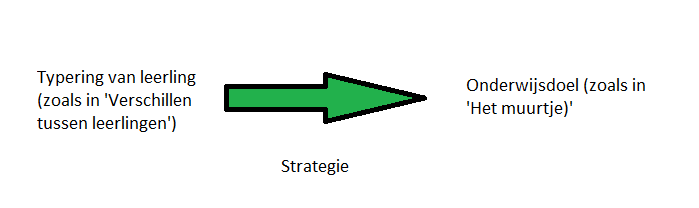 In de bijlage op de volgende pagina vindt u een werkblad voor de pijlenoefening.  Bijlage 1: Werkblad Pijlenoefening De pijlenoefening is gericht op het formuleren van een strategie.Naam activiteitPijlenoefeningThema activiteit werkdruk/ enculturatie/ professionele ontwikkeling/ observatie en coachingProfessionele ontwikkelingDoel activiteitDe startende leraar reflecteert zijn of haar handelen t.o.v. zijn of haar doelen.Begeleidingsjaar1-2-3DeelnemersStartende leraren en schoolopleiderIndividueel / Groep(sgrootte) 2 - 30Tijdsduur1 uur Aantal kerenEenmalig Voorbereiding activiteitDe startende leraren hebben deelgenomen aan de themabijeenkomsten ‘Verschillen tussen leerlingen’ en ‘Het muurtje’. Korte omschrijving activiteitDe pijlenoefening levert een confrontatie op tussen wat men als leraar wil bereiken en wat men feitelijk doet. Volgend op de activiteitDe oefening ‘Doelen stellen’. Benodigd materiaal Uitkomsten van de themabijeenkomsten ‘Verschillen tussen leerlingen’ en ‘Het muurtje’, geprint werkblad pijlenoefening (zie bijlage). RandvoorwaardenTijd en ruimteVariaties/ AanvullingenDe startende leraar geeft ook aan welke strategie hij/zij gebruikt bij een leerling die juist niet het bepaalde kenmerk heeft. Referenties (artikel, boek, videomateriaal etc.)Korthagen, F.A.J. (1992b). Techniques for stimulating reflection in teacher education seminars. Teaching and teacher education. 8 (3), p. 265-274.Typering van leerling StrategieOnderwijsdoelEen voorbeeld van een typering van een leerling  uit ‘Verschillen tussen leerlingen’ is  dat de leerling  moeilijk bereikbaar is.?Een onderwijsdoel dat door de leerkracht nagestreefd kan worden is dat de leerlingen leren samenwerken. Typering van leerling StrategieOnderwijsdoel